Cape CentralDriving directions to 1000 S Silver Springs Rd, Cape Girardeau, MO 63703- more info »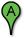 1217 W Main StUnion, MO 630841217 W Main StUnion, MO 63084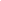 1. Head east on W Main St toward Independence Dr 1. Head east on W Main St toward Independence Dr 0.2 mi 0.2 mi 2. Take the 1st right onto Independence Dr 2. Take the 1st right onto Independence Dr 0.5 mi 0.5 mi 3. Turn left onto US-50 E 3. Turn left onto US-50 E 6.4 mi 6.4 mi 4. Keep left at the fork, follow signs for US-50 E/I-44 E and merge onto I-44 E/US-50 E 4. Keep left at the fork, follow signs for US-50 E/I-44 E and merge onto I-44 E/US-50 E 28.9 mi 28.9 mi 5. Take exit 276A-276B to merge onto I-270 S toward Memphis 5. Take exit 276A-276B to merge onto I-270 S toward Memphis 5.5 mi 5.5 mi 6. Take exit 1A to merge onto I-55 S toward Memphis 6. Take exit 1A to merge onto I-55 S toward Memphis 102 mi 102 mi 7. Take exit 95 toward MO-74 E/Cape Girardeau/Illinois Route 146 7. Take exit 95 toward MO-74 E/Cape Girardeau/Illinois Route 146 0.2 mi 0.2 mi 8. Turn right onto Shawnee Pkwy 8. Turn right onto Shawnee Pkwy 0.4 mi 0.4 mi 9. Take the 1st right onto Mt Auburn Rd 9. Take the 1st right onto Mt Auburn Rd 0.6 mi 0.6 mi 10. Take the 1st right onto S Silver Springs Rd Destination will be on the left10. Take the 1st right onto S Silver Springs Rd Destination will be on the left0.2 mi 0.2 mi 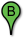 1000 S Silver Springs RdCape Girardeau, MO 63703